Волшебная раскраска золотой рыбкиВсе дети знают, что золотые рыбки исполняют желания. А, может, и бумажные рыбки обладают такой же волшебной силой? Раскрасьте вместе с ребенком золотую рыбку акварельными красками и загадайте желание. Ребёнку обязательно понравится такая игра!Аквариум с рыбками из раскрасокНе у всех взрослых есть возможность или желание покупать аквариум с рыбками. Правда, дети часто не дают покоя, прямо-таки требуя себе какого-нибудь питомца. Вы с ребёнком можете сделать свой собственный аквариум из детских раскрасок с рыбками. Просто вырежьте раскрашенные картинки и поместите их в коробочку, заранее обклеенную синей бумагой или картоном. Аквариум готов!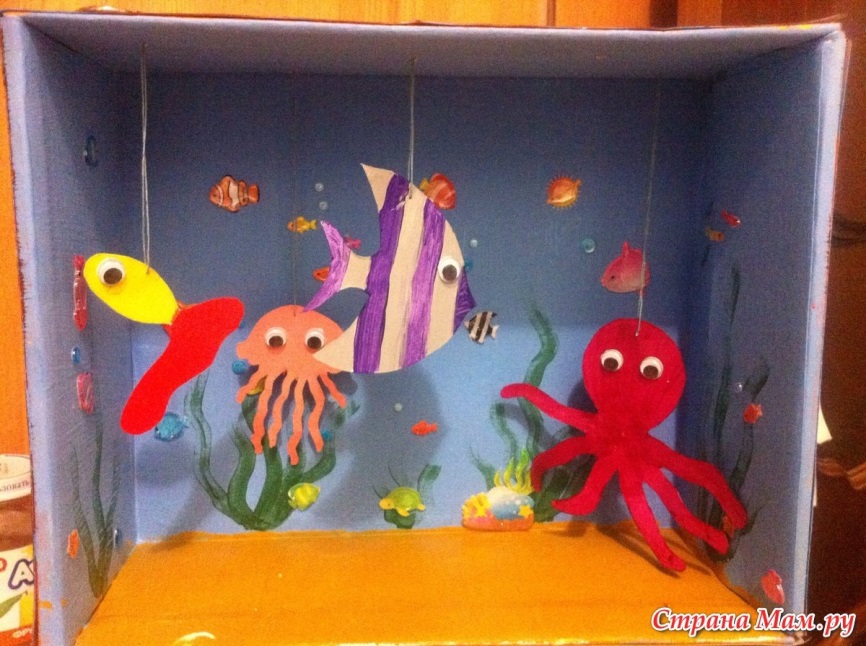 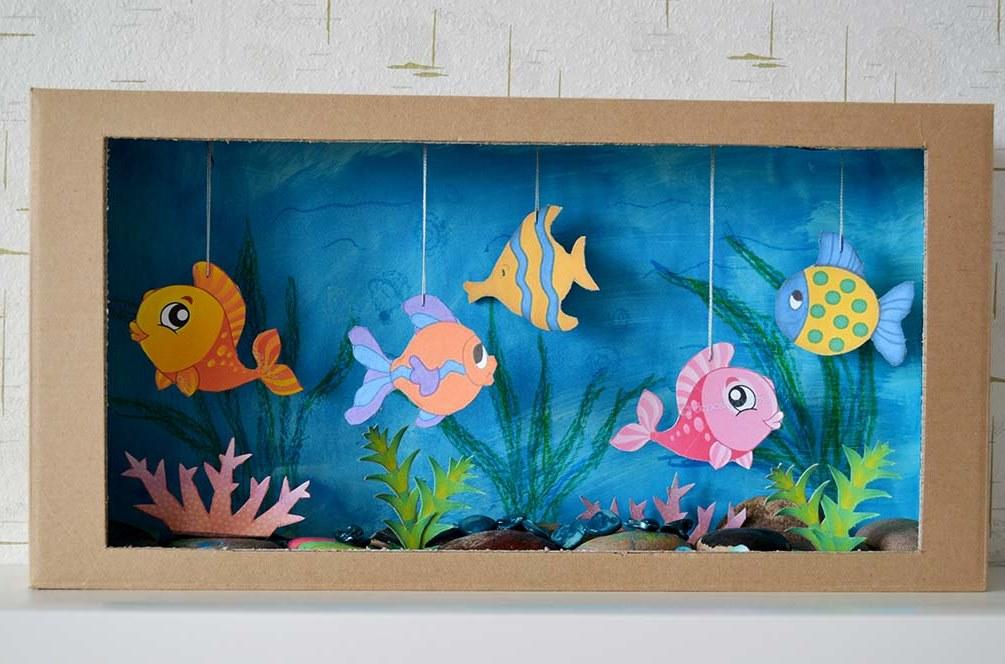 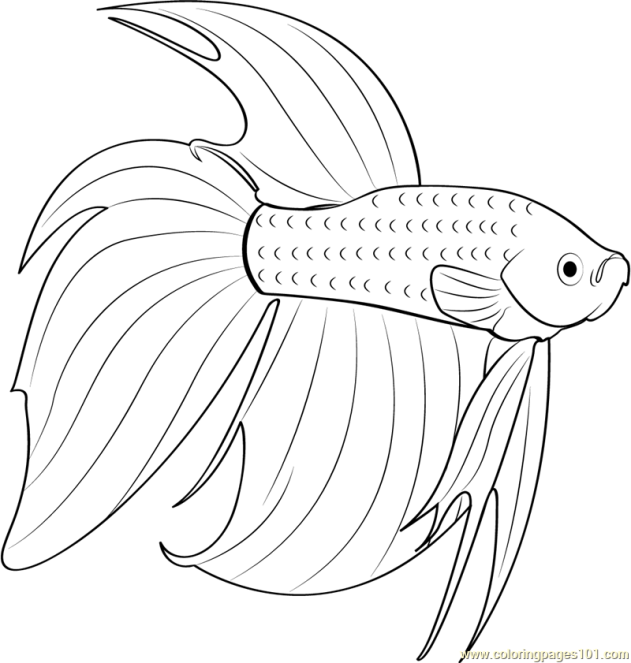 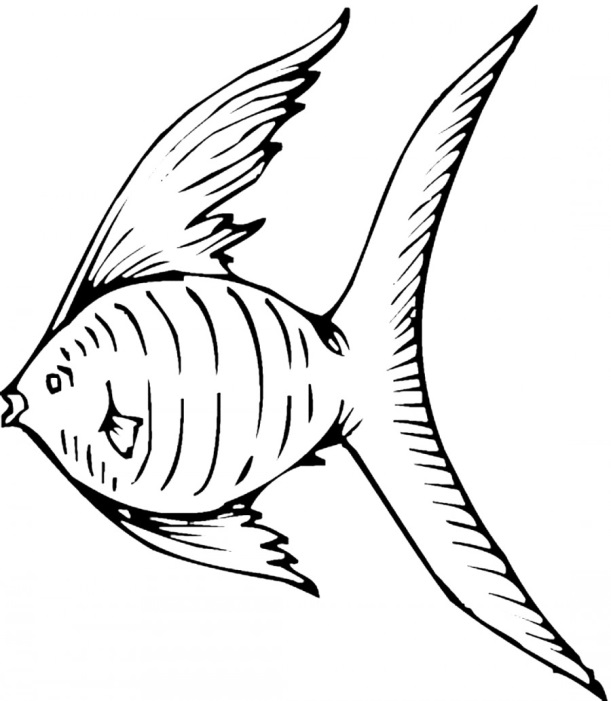 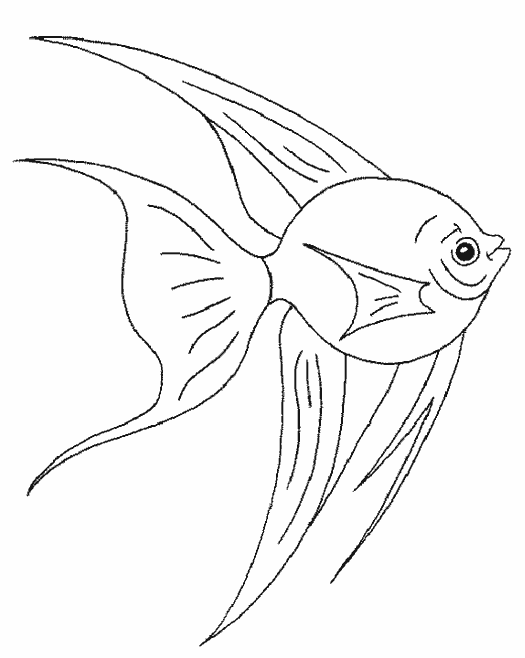 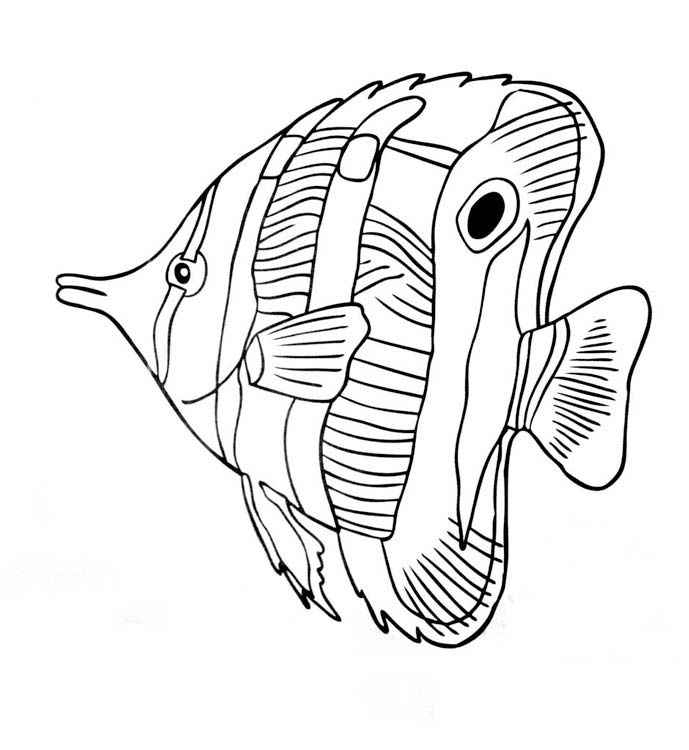 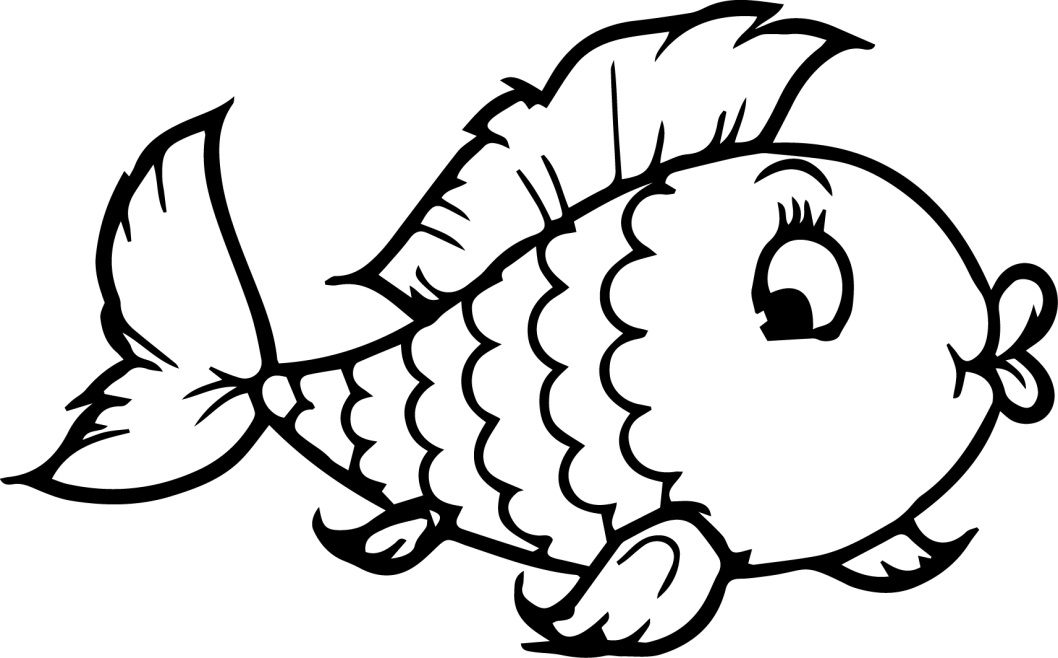 